Campo Limpo Paulista, _______ de _____________________________________________ de ________________.CRITÉRIO DE AVALIAÇÃOCADA ITEM DEVERÁ SER AVALIADO NUMERICAMENTE, SENDO 01 A MENOR NOTA E 10 A MAIOR NOTA.O ORIGINAL DESTA PÁGINA DEVERÁ CONSTAR NO RELATÓRIO FINAL DO ESTAGIÁRIO.  OBS: A ficha de controle será aceita somente com a assinatura e carimbo do diretor(a), caso a escola não tenha carimbo próprio.Curso de Licenciatura em MúsicaAnexo 5 B – Ficha de Avaliação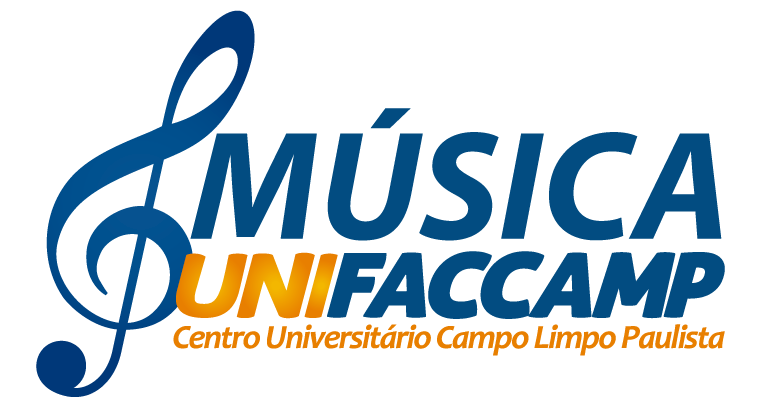 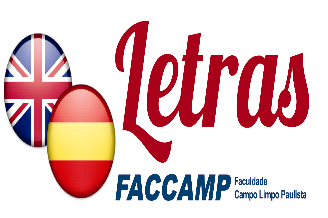 REFERENTE AO ESTAGIÁRIOREFERENTE AO ESTAGIÁRIOREFERENTE AO ESTAGIÁRIOREFERENTE AO ESTAGIÁRIOREFERENTE AO ESTAGIÁRIOREFERENTE AO ESTAGIÁRIOREFERENTE AO ESTAGIÁRIOREFERENTE AO ESTAGIÁRIOREFERENTE AO ESTAGIÁRIOREFERENTE AO ESTAGIÁRIOREFERENTE AO ESTAGIÁRIOREFERENTE AO ESTAGIÁRIOREFERENTE AO ESTAGIÁRIOREFERENTE AO ESTAGIÁRIOREFERENTE AO ESTAGIÁRIOREFERENTE AO ESTAGIÁRIOREFERENTE AO ESTAGIÁRIOREFERENTE AO ESTAGIÁRIOREFERENTE AO ESTAGIÁRIOREFERENTE AO ESTAGIÁRIOREFERENTE AO ESTAGIÁRIOREFERENTE AO ESTAGIÁRIOREFERENTE AO ESTAGIÁRIOREFERENTE AO ESTAGIÁRIOREFERENTE AO ESTAGIÁRIOREFERENTE AO ESTAGIÁRIOREFERENTE AO ESTAGIÁRIOREFERENTE AO ESTAGIÁRIOREFERENTE AO ESTAGIÁRIOREFERENTE AO ESTAGIÁRIOREFERENTE AO ESTAGIÁRIOREFERENTE AO ESTAGIÁRIOREFERENTE AO ESTAGIÁRIOREFERENTE AO ESTAGIÁRIOREFERENTE AO ESTAGIÁRIOREFERENTE AO ESTAGIÁRIOREFERENTE AO ESTAGIÁRIOREFERENTE AO ESTAGIÁRIOREFERENTE AO ESTAGIÁRIOREFERENTE AO ESTAGIÁRIOREFERENTE AO ESTAGIÁRIOREFERENTE AO ESTAGIÁRIONome do(a) estagiário(a):Nome do(a) estagiário(a):Nome do(a) estagiário(a):Nome do(a) estagiário(a):Nome do(a) estagiário(a):Nome do(a) estagiário(a):Nome do(a) estagiário(a):Nome do(a) estagiário(a):Nome do(a) estagiário(a):Nome do(a) estagiário(a):Nome do(a) estagiário(a):Nome do(a) estagiário(a):Nome do(a) estagiário(a):RA:RA:RA:Ano Letivo:Ano Letivo:Ano Letivo:Ano Letivo:Ano Letivo:Ano Letivo:Ano Letivo:Ano Letivo:Ano Letivo:Ano Letivo:Semestre no curso de Música:Semestre no curso de Música:Semestre no curso de Música:Semestre no curso de Música:Semestre no curso de Música:Semestre no curso de Música:Semestre no curso de Música:Semestre no curso de Música:Semestre no curso de Música:Semestre no curso de Música:Semestre no curso de Música:Semestre no curso de Música:Semestre no curso de Música:Semestre no curso de Música:Semestre no curso de Música:REFERENTE AO ESTÁGIOREFERENTE AO ESTÁGIOREFERENTE AO ESTÁGIOREFERENTE AO ESTÁGIOREFERENTE AO ESTÁGIOREFERENTE AO ESTÁGIOREFERENTE AO ESTÁGIOREFERENTE AO ESTÁGIOREFERENTE AO ESTÁGIOREFERENTE AO ESTÁGIOREFERENTE AO ESTÁGIOREFERENTE AO ESTÁGIOREFERENTE AO ESTÁGIOREFERENTE AO ESTÁGIOREFERENTE AO ESTÁGIOREFERENTE AO ESTÁGIOREFERENTE AO ESTÁGIOREFERENTE AO ESTÁGIOREFERENTE AO ESTÁGIOREFERENTE AO ESTÁGIOREFERENTE AO ESTÁGIOREFERENTE AO ESTÁGIOREFERENTE AO ESTÁGIOREFERENTE AO ESTÁGIOREFERENTE AO ESTÁGIOREFERENTE AO ESTÁGIOREFERENTE AO ESTÁGIOREFERENTE AO ESTÁGIOREFERENTE AO ESTÁGIOREFERENTE AO ESTÁGIOREFERENTE AO ESTÁGIOREFERENTE AO ESTÁGIOREFERENTE AO ESTÁGIOREFERENTE AO ESTÁGIOREFERENTE AO ESTÁGIOREFERENTE AO ESTÁGIOREFERENTE AO ESTÁGIOREFERENTE AO ESTÁGIOREFERENTE AO ESTÁGIOREFERENTE AO ESTÁGIOREFERENTE AO ESTÁGIOREFERENTE AO ESTÁGIONome da Escola:Nome da Escola:Nome da Escola:Nome da Escola:Nome da Escola:Nome da Escola:Nome da Escola:Nome da Escola:Nome da Escola:Nome da Escola:Nome da Escola:Endereço da escola:Endereço da escola:Endereço da escola:Endereço da escola:Endereço da escola:Endereço da escola:Endereço da escola:Endereço da escola:Endereço da escola:Endereço da escola:Endereço da escola: Nível de Ensino: Nível de Ensino: Nível de Ensino: Nível de Ensino: Nível de Ensino: Nível de Ensino: Nível de Ensino: Nível de Ensino: Nível de Ensino: Nível de Ensino: Nível de Ensino:Período em que esta etapa foi realizada:Período em que esta etapa foi realizada:Período em que esta etapa foi realizada:Período em que esta etapa foi realizada:Período em que esta etapa foi realizada:Período em que esta etapa foi realizada:Período em que esta etapa foi realizada:Período em que esta etapa foi realizada:Período em que esta etapa foi realizada:Período em que esta etapa foi realizada:Período em que esta etapa foi realizada:Período em que esta etapa foi realizada:Período em que esta etapa foi realizada:Período em que esta etapa foi realizada:Período em que esta etapa foi realizada:Período em que esta etapa foi realizada:Período em que esta etapa foi realizada:Período em que esta etapa foi realizada:Etapa avaliada:Etapa avaliada:Etapa avaliada:Etapa avaliada:Etapa avaliada:Etapa avaliada:Etapa avaliada:Etapa avaliada:Etapa avaliada:Etapa avaliada:Etapa avaliada:  (    ) Observação               (    ) Participação  (    ) Observação               (    ) Participação  (    ) Observação               (    ) Participação  (    ) Observação               (    ) Participação  (    ) Observação               (    ) Participação  (    ) Observação               (    ) Participação  (    ) Observação               (    ) Participação  (    ) Observação               (    ) Participação  (    ) Observação               (    ) Participação  (    ) Observação               (    ) Participação  (    ) Observação               (    ) Participação  (    ) Observação               (    ) Participação  (    ) Observação               (    ) Participação  (    ) Observação               (    ) Participação  (    ) Observação               (    ) Participação  (    ) Observação               (    ) Participação  (    ) Observação               (    ) Participação  (    ) Observação               (    ) Participação  (    ) Observação               (    ) Participação  (    ) Observação               (    ) Participação  (    ) Observação               (    ) Participação  (    ) Observação               (    ) Participação  (    ) Observação               (    ) Participação  (    ) Observação               (    ) Participação  (    ) Observação               (    ) Participação  (    ) Observação               (    ) Participação  (    ) Observação               (    ) Participação  (    ) Observação               (    ) Participação  (    ) Observação               (    ) Participação  (    ) Observação               (    ) Participação  (    ) Observação               (    ) ParticipaçãoITENS AVALIADOSNOTA1Assiduidade2Pontualidade3Ética 4Relacionamento interpessoal (com alunos e professores)5Comportamento emocional (em observação e participação)6Capacidade de ExposiçãoAssinatura do(a) estagiário(a)Assinatura do(a) estagiário(a)Assinatura do(a) estagiário(a)Assinatura do(a) estagiário(a)Assinatura do(a) estagiário(a)Assinatura do(a) estagiário(a)Assinatura do(a) estagiário(a)Assinatura do(a) estagiário(a)Assinatura do(a) estagiário(a)Assinatura do(a) estagiário(a)Assinatura do(a) estagiário(a)Assinatura do(a) estagiário(a)Assinatura do(a) estagiário(a)Assinatura e carimbo do(a) diretor(a)Carimbo da EscolaCarimbo da EscolaCarimbo da EscolaCarimbo da EscolaCarimbo da EscolaCarimbo da EscolaCarimbo da EscolaCarimbo da EscolaCarimbo da EscolaCarimbo da EscolaCarimbo da EscolaCarimbo da EscolaCarimbo da EscolaCarimbo da EscolaCarimbo da EscolaCarimbo da EscolaCarimbo da EscolaCarimbo da EscolaCarimbo da EscolaCarimbo da EscolaCarimbo da EscolaCarimbo da Escola